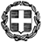 Mέσα από το δικτυακό τόπο των σχολείων και τα ιστολόγια (blog) που διατηρούνται με ευθύνη των εκπαιδευτικών των σχολείων μας, μπορείτε να έχετε έναν επιπλέον δίαυλο επικοινωνίας και ενημέρωσης. Σε αυτούς αναρτώνται ανακοινώσεις και ενημερωτικά σημειώματα για θέματα που σχετίζονται με τη λειτουργία των σχολείων, παρουσιάζονται εκπαιδευτικές δραστηριότητες που πραγματοποιούμε στα σχολεία μας, διατίθεται εκπαιδευτικό υλικό για τους μαθητές και κάποιες από τις εργασίες τους συνοδευόμενες από προσεκτικά επιλεγμένες φωτογραφίες ή βίντεο.   Πρόσβαση στο δικτυακό τόπο των σχολείων μπορείτε να έχετε από τη διεύθυνση  www.ovs.gr από όπου μπορείτε να κατευθυνθείτε και στα ιστολόγια  ή την ηλεκτρονική εφημερίδα των σχολείων.Στις μέρες μας, που το διαδίκτυο είναι κομμάτι της ζωής μας, είναι επιτακτική η ανάγκη να το γνωρίσουμε μαζί με τα παιδιά μας, ώστε να μπορέσουμε αποτελεσματικά να τα προστατεύσουμε από τη λανθασμένη χρήση του. Για να γίνει ανάρτηση φωτογραφίας ή βίντεο των μαθητών είναι απαραίτητη η συμπλήρωση της παρακάτω δήλωσης /συγκατάθεσής των γονέων / κηδεμόνων. Σας παρακαλούμε, εφόσον συμφωνείτε να την επιστρέψετε στη δασκάλα / δάσκαλο της τάξης συμπληρωμένη.Για οποιαδήποτε απορία ή προβληματισμό έχετε, είμαστε πάντα στη διάθεσή σας. Έντυπο γονικής συγκατάθεσης για ανάρτηση 
φωτογραφίας ή βίντεο στην σχολική ιστοσελίδα και το σχολικά ιστολόγιαΔηλώνω ότι επιτρέπω / δεν επιτρέπω (διαγράψτε αυτό που δεν επιθυμείτε) στους υπεύθυνους της ιστοσελίδας του σχολείου, την πιθανή εμφάνιση του παιδιού μου ________________________________________________________  (Όνομα μαθητή - μαθήτριας) που φοιτά στην ____ τάξη στη σχολική ιστοσελίδα και στο σχολικό ιστολόγιο υπό την αυστηρή προϋπόθεση ότι: δεν θίγονται προσωπικά δεδομένα όπως: κάθε πληροφορία που αναφέρεται στο παιδί μου, για παράδειγμα το όνομα, τη διεύθυνση της οικίας μας, το τηλέφωνο επικοινωνίας (σταθερό ή κινητό), τα ενδιαφέροντα, επιδόσεις στο σχολείο, οποιαδήποτε οικογενειακά ή άλλα στοιχεία κ.ο.κ. σύμφωνα και με την Αρχή Προστασίας Δεδομένων Προσωπικού Χαρακτήρα.Ο/Η κηδεμόναςΗμερομηνία                      Ονοματεπώνυμο & Υπογραφή Κηδεμόνα                              __/__/20….